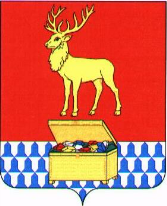 АДМИНИСТРАЦИЯКАЛАРСКОГО МУНИЦИПАЛЬНОГО ОКРУГА ЗАБАЙКАЛЬСКОГО КРАЯПОСТАНОВЛЕНИЕ20  марта  2024 года								№ 134с. ЧараО внесении изменений в постановление администрации Каларского муниципального округа Забайкальского края от 18 декабря 2023 года №716  « О проведении районного фотоконкурса «Каларский район: прошлое и настоящее» В соответствии со ст. 32 Устава Каларского муниципального округа Забайкальского края  администрация Каларского муниципального округа Забайкальского края  постановляет:1. Внести изменения в положение о районном фотоконкурсе «Каларский район: прошлое и настоящее» утвержденное постановлением администрации Каларского муниципального округа Забайкальского края от 18 декабря 2023 года № 716:1.1. Продлить  прием работ  до 12 апреля 2024 года;1.2. Подведение итогов перенести на 26 апреля 2024 года.2. Настоящее постановление вступает в силу на следующий день после подписания.Глава Каларского муниципального округа Забайкальского края						В.В. Устюжанин